pub116version4  l’Olivier1________________________________________________________________________?Non, ______________________ ! Ouf, là non plus. Par contre quand___________________démarrer, là j’étais là. Je vous envoie une __________________________tout de suite. 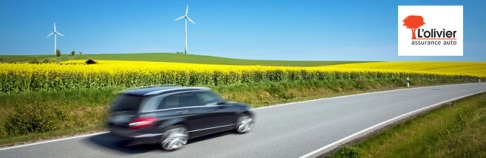 L’Olivier assurance auto, être là quand il faut.Emma1Je m’appelle Frank, _____________________________.  Mais____________________________________________ ________________________________. Je fais dormir les gens. Par____________________. Dans mes livres. Pas comme dans les films malheureusement. _________________________________________________________. Je suis un marchand de sable. La_________________des gens pensent que nous__________________marchands de sable mais_________________. Comme pour toutes les professions___________________________________. Un prêt-étudiant à tout ça.  Mais______________________________________________________les bases. Il faut quelques compétences particulières, une attention permanente à son______________________________. Une perception très fine de chaque situation et_______________________________________. Honnêtement, au début, ______________________________________. Ah, et les moutons. ______________________________________________des moutons. Et puis un jour : Emma, quelque chose que je n’____________  ______________  ________avant. Et ça a vraiment tout changé. Emma ! Emma avec le__________________de faire_________________  ______________________________. Sans moutons, sans sable magique. Emma, le matelas pour tous, ni trop ferme, ni trop____________. _______________________________, _________________________________. Tout simplement. Du coup, j’ai atterri ici, _____________________un Kebab, j’avais déjà tout ce qu’il fallait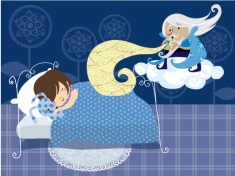 L’Olivier2Le weekend camping de Mathieu ? Non, j’étais pas là. Du coup, l’homme plus. Et là non plus. _________________________, quand ils n’ont pas pu_____________________, là j’étais là ! J’ai fait le nécessaire. L’Olivier assurance auto, être là quand il faut.Intermarché1Hop là ! Fraise ! Abricot ou pêche ? Que de cerise ! Mûre je te jure ! Non, moi_______________plus framboise que cerise.c’est______________________________________________non ?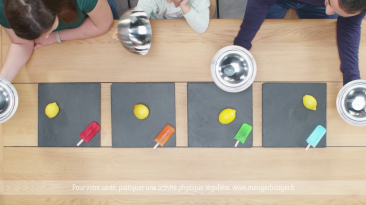 ____________________________________ ; ah oui, c’est de l’orange.il y a de la menthe aussi non ?Ah bon ? ________________________________________.______________________________________________________. _______________________________________.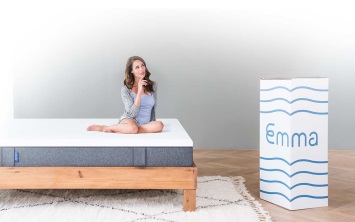 Emma2Voici Emma, LE___________________________________________________par Que choisir ;  ________________________, seul ou à plusieurs, __________________________, _________________________, toujours adapté. Cent nuits d’______________, sans risque_______________________________garanti Emma, le matelas pour un__________________________________. ______________________en ligne